SAMUKTALA SIDHU KANHU COLLEGEPO: TALESWARGURI= DIST.: ALIPURDUAR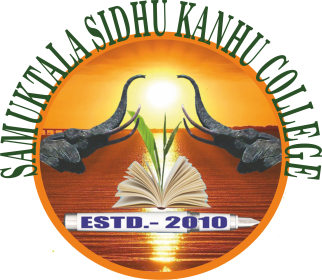 WB: 736206(Affiliated to University of North Bengal)Website: samuktalasidhukanhucollege..inE-mail: shamuktala.sk.college@gmail.com                                                                                                            Date: 05.01.2022NoticeDue to the unavoidable circumstances and to avoid gathering of students at college the ongoing offline mode of submission of Assignments of 1st, 3rd and 5th Semesters has been cancelled. The same will be of online mode only.  Students are asked to submit their assignments through the following emails or whatsapp message as convenient to them. They may contact the respective teacher/s for further details. Students who have already submitted their assignments through offline mode need not to submit again.LAST DATE OF SUBMISSION: 12TH JANUARY 2022BENGALI:sskcaecc2@gmail.com   		PHONE: 7076056525 / 8637510589ENGLISH: englishaecc2sskc@gmail.com		PHONE: (DEPT.WHATSAPP GROUP) 959387192/9126767601HINDI: hindiaecc2sskc@gmail.com	PHONE: 9126767601EDUCATION: educationpart3sskc@gmail.com	 PHONE: 9134256592HISTORY: sskchistory1@gmail.com	PHONE: 9093537924POLITICAL SCIENCE: politicalscience.sskc@gmail.com   		PHONE: 8720943868/ 7063279889ENVS: envs.sskc@gmail.com       phone: 8436798078PHILOSOPHY: philosophysskc@gmail.com       phone: 8436798078                                                                                                  Sd/-                                                                                      Teacher-in-Charge,                                                                           Samuktala Sidhu Kanhu College.